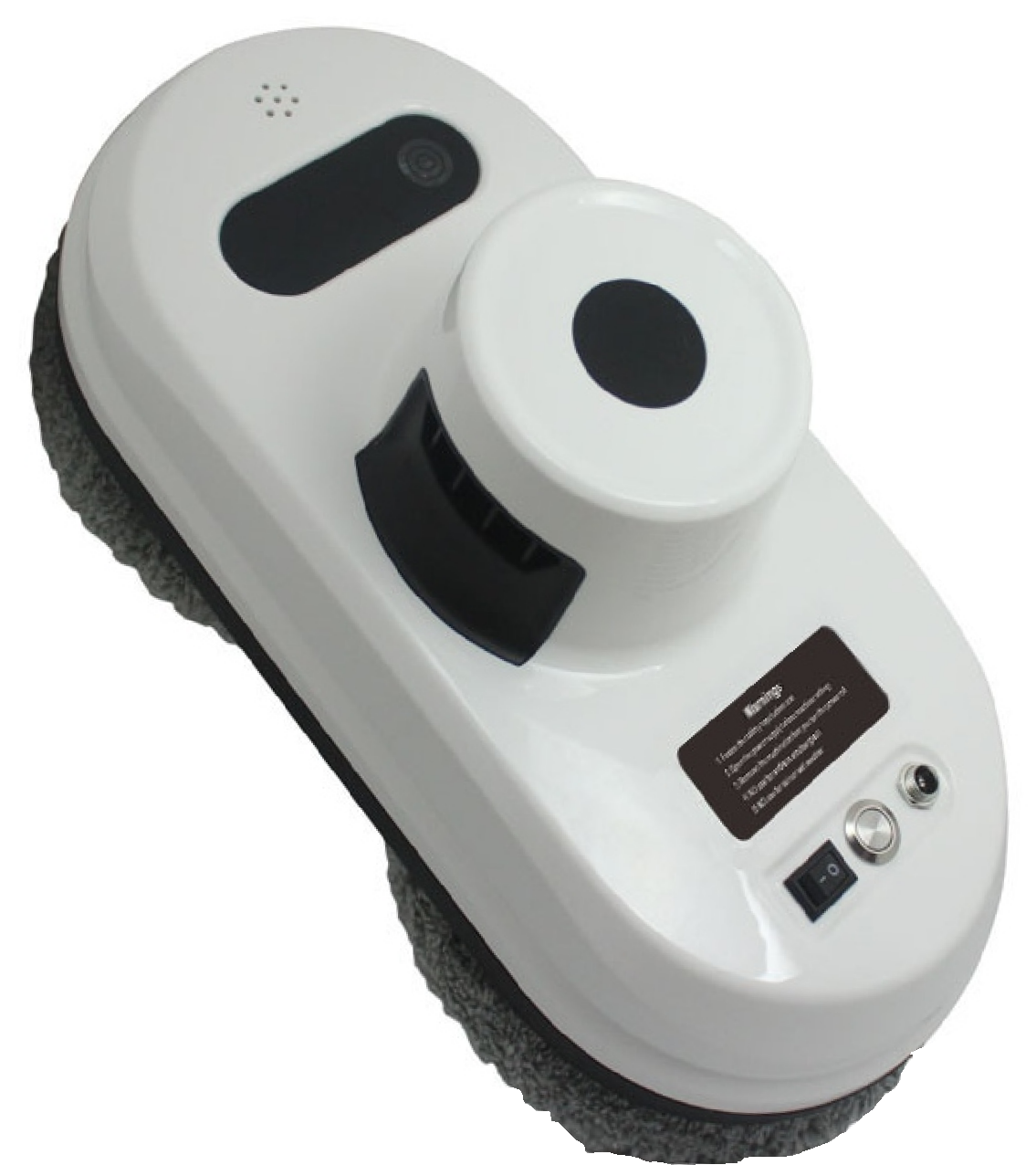 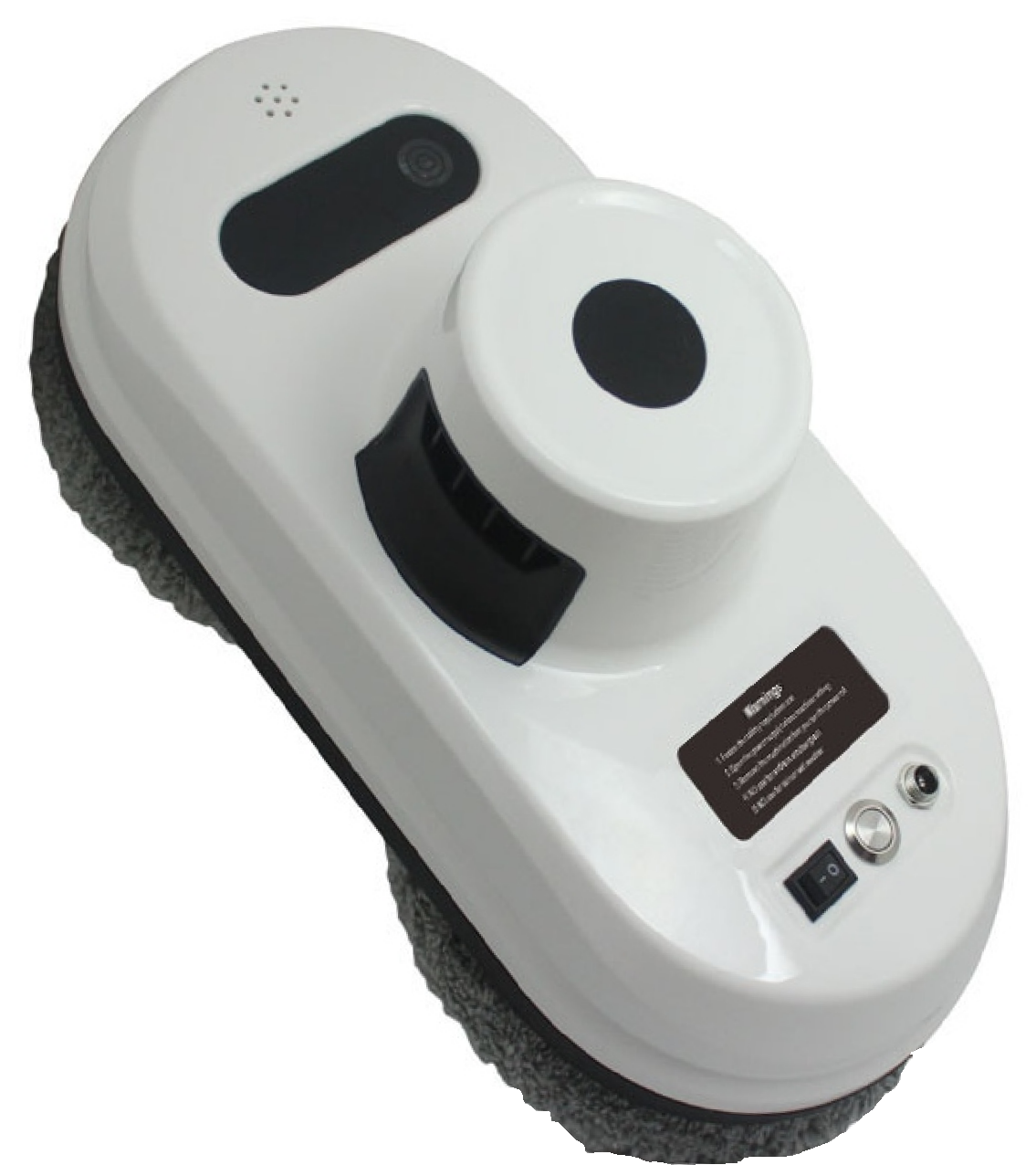 РОБОТ-МОЙЩИК ОКОН iCleanИНСТРУКЦИЯ ПО БЕЗОПАСНОСТИ1.1 1.1 О руководствеПожалуйста, следуйте приведенным ниже мерам безопасности перед использованием продукта:1. Внимательно прочитайте руководство и используйте этот продукт в соответствии с инструкцией.2. Позаботьтесь о руководстве для дальнейшего использования.3. Всегда передавайте инструкцию при передаче продукта третьим лицам.4. Любая операция без руководства по эксплуатации может привести к травмам или повреждению изделия.1.2 О БЛОКЕ ПИТАНИЯ1. Используйте только оригинальный блок питания! Использование других блоков питания может привести к поломке устройства и опасности для жизни.2. Выключите устройство перед установкой.3. Убедитесь, что присутствует хорошая вентиляция и не накрывайте устройство во избежание перегрева.4.  Не используйте устройство во влажной среде. Не трогайте устройство, если у вас влажные руки. 5. Блок питания является устройством высокого напряжения. Не пытайтесь установить его самостоятельно.6. Не используйте продукт если вы обнаружили поврежденные провода блока питания.1.3. ОБЛАСТЬ ПРИМЕНЕНИЯ УСТРОЙСТВАДанное устройство предназначено для уборки всех видов гладких поверхностей, включая стекло, напольное покрытие, керамическую плитку, мрамор и т.д.Область применения устройства находится под ответственностью пользователя. 1.4 ОБРАТИТЕ ВНИМАНИЕ ПЕРЕД ИСПОЛЬЗОВАНИЕМ1. Перед использованием устройства, убедитесь, что страховочный трос закреплен, во избежание падения устройства. 2. Проверьте перед использованием, не поврежден ли страховочный трос, не расшатаны ли узлы троса. 3. Когда вы моете стеклянные двери или окна без балкона, вы должны установить cтраховочную зону на земле во избежание падения человека.4. Во время работы устройство должно быть подключено к блоку питания. 5. Используйте устройство только при полностью заряженной батарее ( зеленый свет).6.  Выключите блок питания после того, как вы выключили устройство.2.ОПИСАНИЕ УСТРОЙСТВА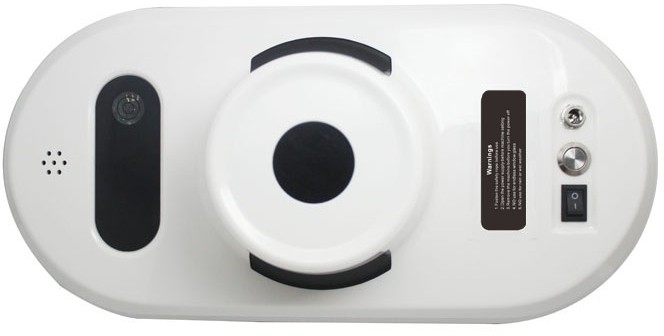 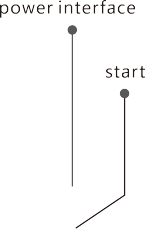 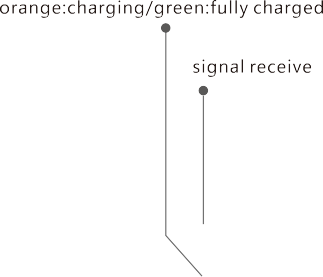 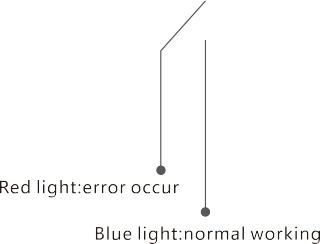 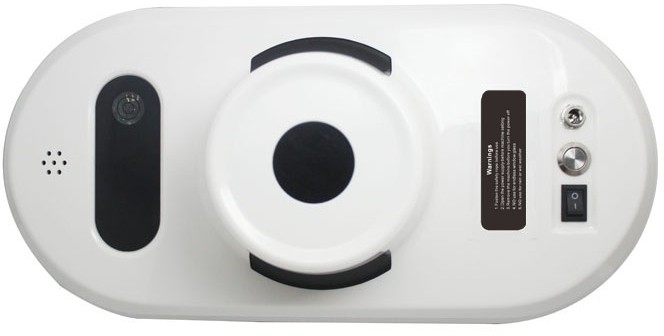 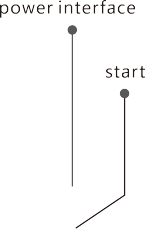 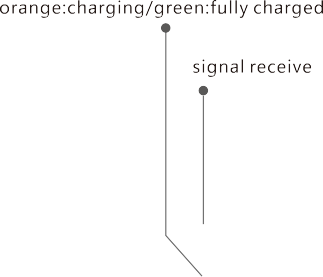 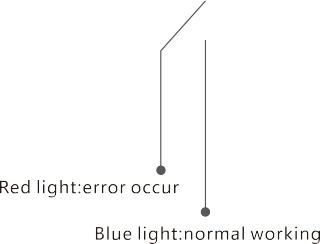 orange: charging/green: fully charged --  оранжевый: устройство заряжается/зеленый: заряженоloudspeaker -  громкоговорительred light: error occur – красный свет: ошибкаair outlet – отверстие для выпуска воздухаsignal receive – получение сигналаpower interface – интерфейс питанияstart – старт power on/off – вкл./выкл.2.2 ХАРАКТЕРИСТИКИ УСТРОЙСТВА1. Мытье стекла любой толщины.2. Функция искусственного интеллекта.3. Автоматические режимы в 3 направлениях, автоматическая мойка окна.4. Автоматическая остановка после окончания программы.5. Встроенная система бесперебойного питания, питание может сохранятся до 30 минут.6. Контроль падения.7. Автоматическое обнаружение оконной рамы. 8. Режим дистанционного управления.9. Чистящая салфетка. 10. Высокопрочный страховочный трос и держатель.11. 2.4G беспроводной пульт дистанционного управления.12. Потребляемая мощность: 80W, 100-240VAC,50-60ГЦ2.3 ОСНОВНЫЕ АКСЕССУАРЫ 1. Мойщик окон*12. Пульт дистанционного управления*13. Трансформатор*14. Шнур питания*15. Удлинитель(4м)*16. Чистящие салфетки*127. Чистящее кольцо*48. Инструкция*12.4 ТЕХНИЧЕСКИЕ ХАРАКТЕРИСТИКИ*Данное устройство находится в постоянной доработке компанией-производителем, поэтому оставляет за собой право внесения изменений в дизайн и технические характеристики.УПРАВЛЕНИЕ УСТРОЙСТВОМ     КНОПКА ВКЛ/ВЫКЛ.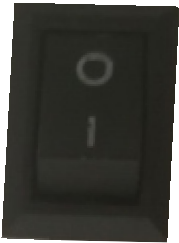 3. ПУЛЬТ ДИСТАНЦИОННОГО УПРАВЛЕНИЯ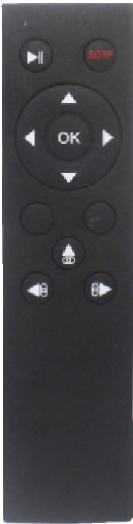 Три вида модели интеллектуального планирования пути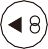 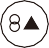 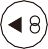 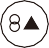 СНАЧАЛА ВВЕРХ, ЗАТЕМ ВНИЗ                                                  СНАЧАЛА ВЛЕВО,ЗАТЕМ ВНИЗ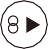 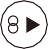                                                        СНАЧАЛА ВПРАВО, ЗАТЕМ ВНИЗНАЧАЛО ИСПОЛЬЗОВАНИЯПервый раз используйте «сухую уборку»( не распыляйте воду), чтобы убрать пыль с поверхности стекла.Если вы распылите немного воды (жидкости) на салфетку или стекло сначала, вода (жидкость) смешается с пылью в желтую грязь.Использование «сухой уборки» в солнечную погоду с низкой влажностью – это самое оптимальное.Hе используйте устройство в дождливые дни или погоду с высокой влажностью, т.к. возможны белые разводы.Пожалуйста замените чистящие салфетки, которые не полностью мокрые, в противном случае это может негативно повлиять на работу устройства. Держите верхнее чистящее кольцо чистым и сухим, затем распылите немного спирта или чистящего средства на нижнее чистящее кольцо (1-2 раза распыления), это поможет уменьшить вероятность появления разводов. 4.РАСПРОСТРАНЕННЫЕ НЕПОЛАДКИ1. Первый раз устройство будет работать в тестовом режиме. Устройство может работать не гладко или издавать звуки высокого или низкого трения.Решение: Пожалуйста проверьтеВозможно чистящие салфетки слишком грязныеСтеклянная поверхность неподходящая, что приводит к низкому трениюСтеклянная поверхность может быть слишком скользкой, когда она очень чистая.Стеклянная поверхность может быть слишком скользкой, когда она неоднократно протиралась и в комнате низкая температура ( в кондиционированных комнатах)РАЗМЕР 290*142*115 ммВЕС940гРАЗМЕР УПАКОВКИ295*148*120ммВЕС УПАКОВКИ2.1гАДАПТЕР ПИТАНИЯ ВХОД100-240VAC,50гц/60гцАДАПТЕР ПИТАНИЯ ВЫХОД24V/3.75AАУТЕНТИФИКАЦИЯ АДАПТЕРАUL, CCC,FCC,CE,TUV,LPS,BUMI, PSE, KC, ROHSПОТРЕБЛЯЕМАЯ МОЩНОСТЬ 80WДЛИНА ШНУРА1мДЛИНА УДЛИНИТЕЛЯ4мДЛИНА СТРАХОВОЧНОГО ТРОСА4.5мБАТАРЕЯ 4*литий-батареи, 3.7ВРЕМЯ РАБОТЫ БАТАРЕИ30 минСРОК ЭКСПЛУАТАЦИИ БАТАРЕИ2 годаСКОРОСТЬ ОЧИСТКИ2.5мин/м.кв.ЦВЕТБЕЛЫЙ/ЧЕРНЫЙ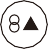 Автоматическая очистка вверх,затем вниз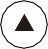 ОПЕРАЦИЯ ВРУЧНУЮ ВВЕРХ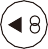 Автоматическая очистка влево, затем вниз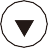 ОПЕРАЦИЯ ВРУЧНУЮ ВНИЗ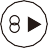 Автоматическая очистка вправо, затем вниз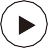 ОПЕРАЦИЯ ВРУЧНУЮ ВПРАВОA НЕИСПОЛЬЗУЕМЫЙ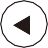 ОПЕРАЦИЯ ВРУЧНУЮ ВЛЕВОB  НЕИСПОЛЬЗУЕМЫЙ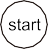 КНОПКА СТАРТ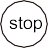 ОСТАНОВКА ЧИСТКИ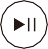 КНОПКА СТОП